20-23 Haziran 2018 tarihleri arasında Sivas Cumhuriyet Üniversitesi Eczacılık Fakültesi tarafından düzenlenen “International Trace Analysis Congress (ITAC)” konresinde         Dr. Ümran SEVEN ERDEMİR, 3001-Başlangıç Ar-Ge Projeleri Destekleme Programı kapsamında TÜBİTAK 115Z128 numaralı proje ile desteklenen ”ICP-MS As a Tool For Risk Assessment of Baby Foods: Is Geographic Origin a Key For Production of Safe Baby Foods?” başlıklı sözlü sunumu ile EN IYI-IKINCI SÖZLÜ SUNUM ödülünü almıştır.                                                                                           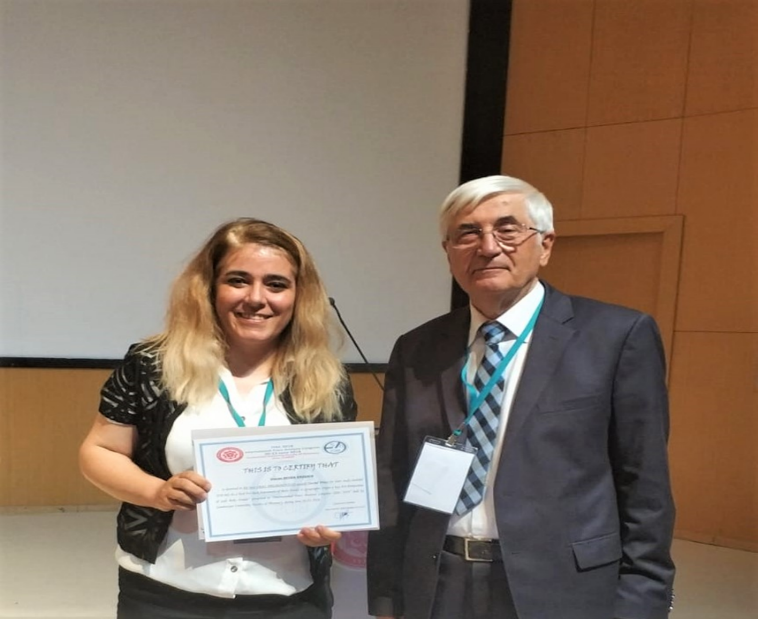 